ПАМ’ЯТКАщодо порядку дій вчителя під час занятьпри оголошенні сигналу «ПОВІТРЯНА ТРИВОГА»Як діяти вчителям під час занять при оголошенні сигналу «Увага всім»: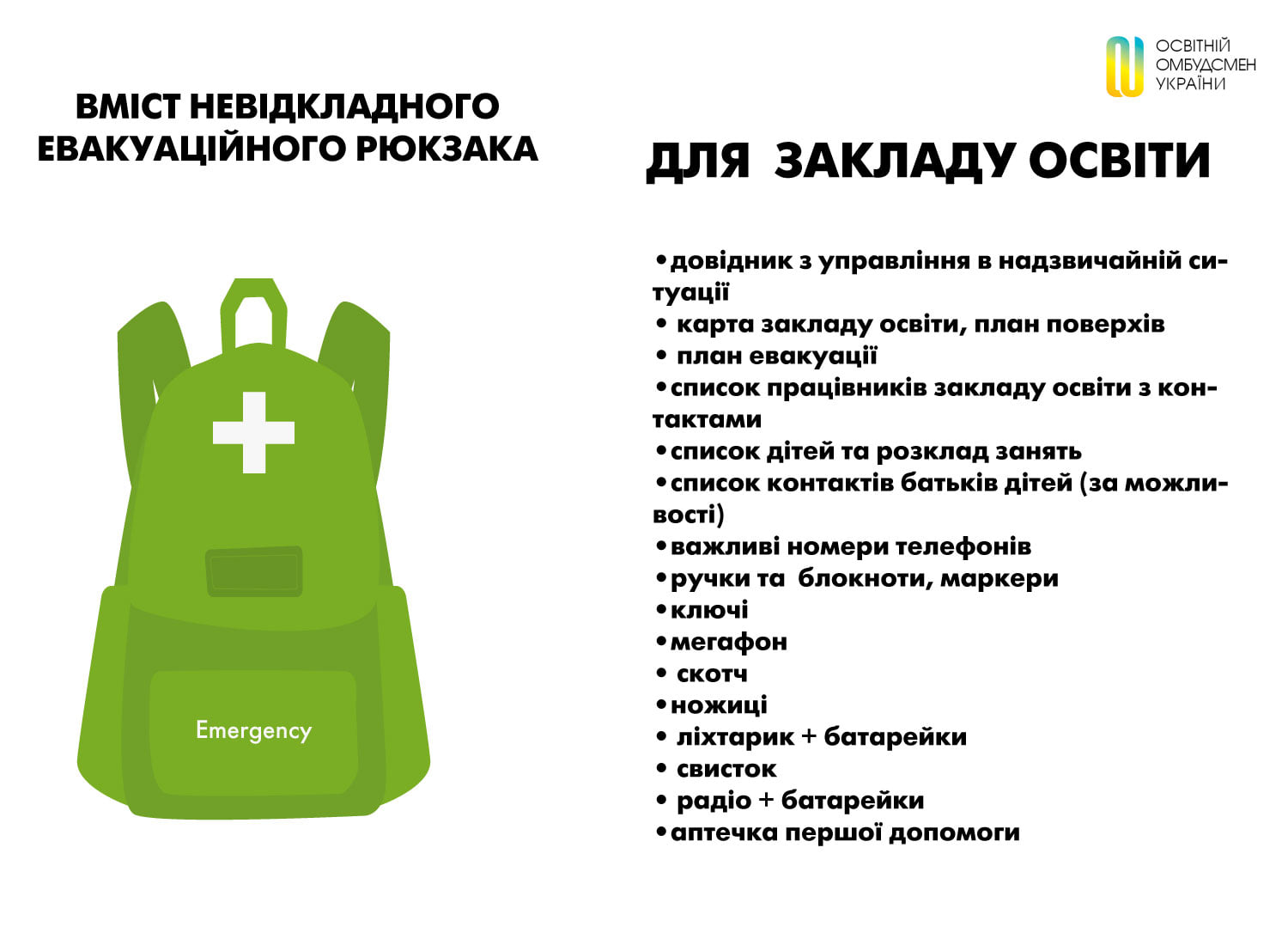 - знати розташування укриттів фонду захисних споруд цивільного захисту, а також правила переміщення до укриттів і перебування в них;- проводити навчання дітей відповідно до плану реагування на надзвичайні ситуації або інструкцій закладу;- здійснювати розподіл учасників освітнього процесу в укриттях з урахуванням місткості;- здійснювати та контролювати швидке переміщення дітей до укриттів;- повідомляти батьків про перебування дітей в укритті;- надавати підтримку та організовувати заходи для комфортного перебування дітей в укритті;- після завершення сигналу тривоги, організувати вихід учасників освітнього процесу з укриття. 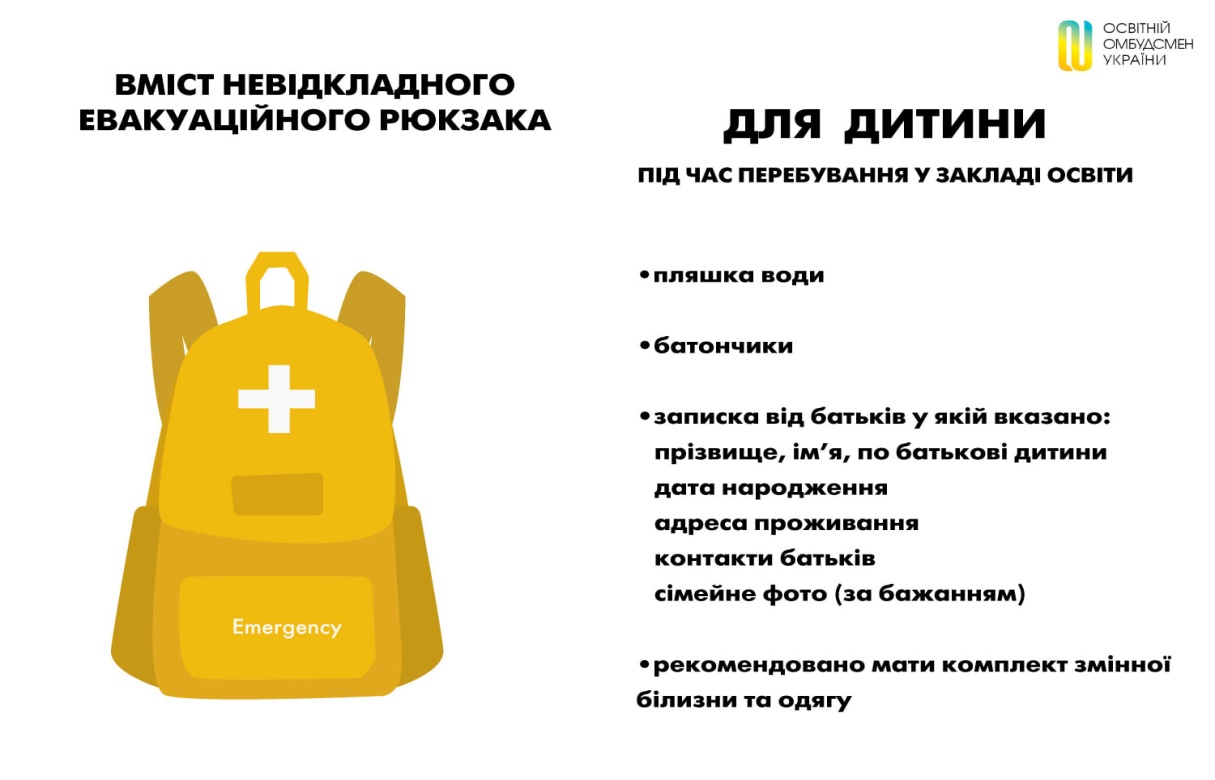 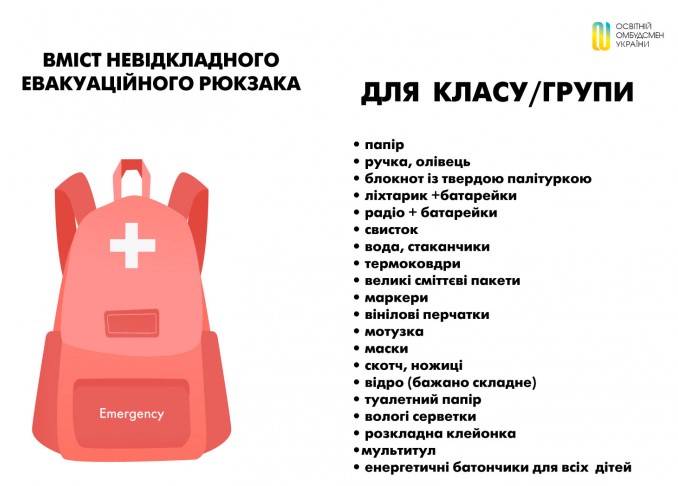 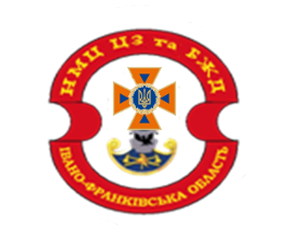 Навчально-методичний центр цивільного захисту та безпеки життєдіяльності Івано-Франківської областівул. Василіянок, буд. 62-А, м. Івано-Франківськ, 76019,  тел. (0342)78-54-67, E-mail:nmc.ivanofrankivsk@dsns.gov.ua